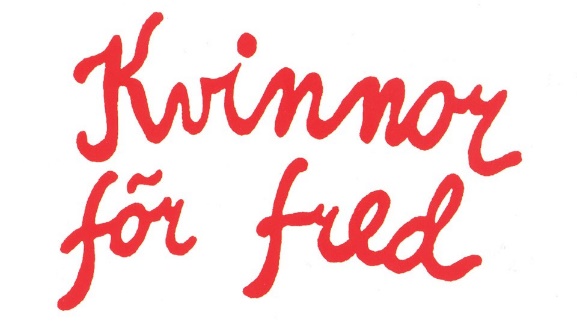 Den 8 mars 2024Visning av filmen ”Ruth – en blomma från Norrbotten” Drakensalen i Solidaritetshuset, Tegelviksgatan 40 kl 17.00Fika serveras från kl 16.30                                                                                      Dokumentärfilmaren och Frilansfotografen  Yasseman ”Yasmine” Tourang visar sin helt nya film om vännen och Uppsalaprofilen Ruth Bohman, legend inom svenska kvinnorörelsen. I filmen berättar Ruth Bohman med sorg och glädje om kända och okända delar av sitt liv.Yasseman ” Yasmine” Tourang är dokumentärfilmare och frilansfotograf. Hon läste drama, konst och litteratur i Aix -en Provence i södra Frankrike, har en doktorsgrad i drama och har arbetat som universitetslärare, forskare och filmare i Frankrike, Iran och Sverige.Ruth- en blomma från Norrbotten, är hennes sjunde dokumentärfilm. Ruth Bohman var författare, översättare och aktiv i kvinnorörelsen genom ordförandeskap i Svenska kvinnors vänsterförbund. Hon var aktiv i Kvinnor för fred, som hon var med att starta i Uppsala samt Grupp 8.